中華文化公益總會  個人會員 入會申請書立案字號：台內社字9007997號 理事長施鋒陽 序號                               申請日：   年   月   日                     會員證號碼：立案字號：台內社字9007997號 理事長施鋒陽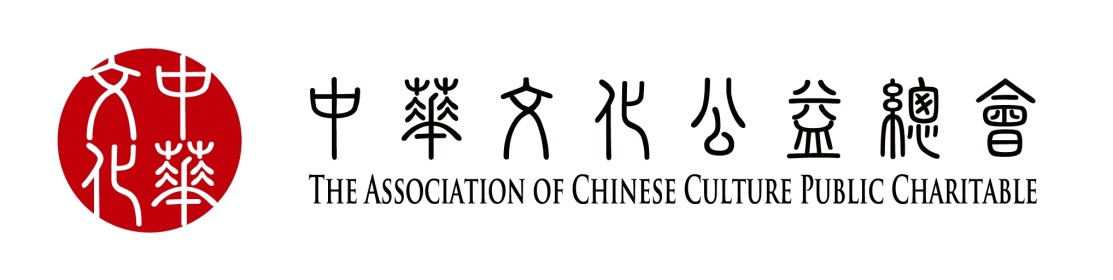 台北市士林區至善路3段85號3樓0985611198各人入會費200元 十 年費1000 ＝1200元公司企業團體入會費5000元 ＋ 年費10000元＝15000元郵政劃撥帳號：50202304户名：中華文化公益總會 施鋒陽姓  名性別出  生年月日出生地	出生地	身份證字號身份證字號戶  籍住  址郵遞區號□□□–□□郵遞區號□□□–□□郵遞區號□□□–□□郵遞區號□□□–□□郵遞區號□□□–□□郵遞區號□□□–□□郵遞區號□□□–□□郵遞區號□□□–□□郵遞區號□□□–□□室內電話戶  籍住  址郵遞區號□□□–□□郵遞區號□□□–□□郵遞區號□□□–□□郵遞區號□□□–□□郵遞區號□□□–□□郵遞區號□□□–□□郵遞區號□□□–□□郵遞區號□□□–□□郵遞區號□□□–□□手    機通  訊地  址郵遞區號□□□–□□郵遞區號□□□–□□郵遞區號□□□–□□郵遞區號□□□–□□郵遞區號□□□–□□郵遞區號□□□–□□郵遞區號□□□–□□郵遞區號□□□–□□郵遞區號□□□–□□室內電話通  訊地  址郵遞區號□□□–□□郵遞區號□□□–□□郵遞區號□□□–□□郵遞區號□□□–□□郵遞區號□□□–□□郵遞區號□□□–□□郵遞區號□□□–□□郵遞區號□□□–□□郵遞區號□□□–□□手   機網  址電子信箱電子信箱學      歷學      歷科    系科    系經      歷經      歷經      歷職   稱職   稱職   稱現      職現      職現      職職   稱職   稱